【申込方法】FAX、インターネット、往復はがき、来館にて受け付けます。参加者の「お名前」と「上映会」の2点を
申し込みの際、お知らせください。視覚障がい者の方は、電話・点字での申し込みが可能です。FAX参加される方の「お名前」と「上映会」と「受信のできるFAX番号」をご記入ください。
付添の方がおられる場合はその人数もお知らせください。インターネット以下URLからアクセスしてください。QRコードからの申し込みも可能です。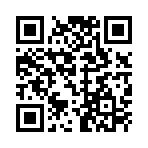 【大阪府立中央図書館指定管理者ホームページ】http://www.lighty-hall.com/event/2017/07/event-1155.php往復はがき往信はがきに参加される方の「お名前」と「上映会」と記入、返信はがきにご自身の「お名前」と
「ご住所」を記入してお送りください。付添の方がおられる場合はその人数もお知らせください。来館1階受付カウンターへお越しください。【申し込み・問い合わせ先】大阪府立中央図書館指定管理者　事業担当〒577-0011　東大阪市荒本北1-2-1　(近鉄けいはんな線「荒本駅」1番出口から北西へ約400m)TEL 06-6745-0170 / FAX 06-6745-0262申込用紙FAX申し込みの場合は、受講票をFAXでお送りします。必ず返信先のFAX番号をお書きください。申し込みにより取得した個人情報はイベントの参加確認と連絡以外には使用いたしません。バリアフリー映画上映会　「くちびるに歌を」バリアフリー映画上映会　「くちびるに歌を」名前(ふりがな)付添(人数をお知らせください)連絡先TELFAX障がいの有無なし　　　視覚　　　聴覚　　その他（　　　　　　　　　　　　　　　　）配慮の必要な方は
ご記入ください。要約筆記　手話通訳　磁気ループ　車椅子　駅からの送迎その他(　　　　　　　　　　　　　　　　　　　　　　　)